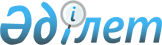 Об установлении ветеринарного режима карантинной зоны с введением ограничительных мероприятий по улице Анесова поселка Жалпактал Жалпакталского сельского округа Казталовского района
					
			Утративший силу
			
			
		
					Решение акимата Казталовского района Западно-Казахстанской области от 14 февраля 2011 года N 17. Зарегистрировано Департаментом юстиции Западно-Казахстанской области 16 марта 2011 года N 7-8-123. Утратило силу постановлением акимата Казталовского района Западно-Казахстанской области от 12 апреля 2011 года № 84      Сноска. Утратило силу постановлением акимата Казталовского района Западно-Казахстанской области от 12.04.2011 № 84      В соответствии со статьей 31 пунктом 1 подпунктом 18) Закона Республики Казахстан "О местном государственном управлении и самоуправлении в Республике Казахстан", статьей 10 пунктом 2 подпунктом 9) Закона Республики Казахстан "О ветеринарии" и и на основании представления главного государственного ветеринарно-санитарного инспектора Казталовской районной территориальной инспекции Комитета государственной инспекции в Агропромышленном комплексе Министерства сельского хозяйства Республики Казахстан N 43 от 20 января 2011 года, акимат района ПОСТАНОВЛЯЕТ:



      1. В связи с заболеванием бешенства крупного рогатого скота, установить по улице Анесова поселка Жалпактал Жалпакталского сельского округа Казталовского района ветеринарный режим карантинной зоны с введением ограничительных мероприятий.



      2. Рекомендовать Казталовской районной территориальной инспекции Комитета государственной инспекции в Агропромышленном комплексе Министерства сельского хозяйства Республики Казахстан (по согласованию) и управлению государственного санитарно-эпидемиологического надзора по Казталовскому району Департамента Комитета государственного санитарно-эпидемиологического надзора Министерства здравоохранения Республики Казахстан по Западно-Казахстанской области (по согласованию) принять меры согласно ограничительных мероприятий.



      3. Настоящее решение вводится в действие со дня его первого официального опубликования.



      4. Контроль за исполнением настоящего постановления возложить на заместителя акима района Кутхожина Н. И.      Аким района                      Т. Сапаров      СОГЛАСОВАНО:      Начальник Казталовской

      районной территориальной

      инспекции Комитета

      государственной инспекции

      в АПК МСХ РК

      _____________Малахов Арген Сабитович

      14.02.2011 г.      Начальник управления

      ГСЭН по Казталовскому

      району Департамента

      Комитета ГСЭН МЗ РК по ЗКО

      _____________Хайдаров Талгат Калиханович

      14.02.2011 г.
					© 2012. РГП на ПХВ «Институт законодательства и правовой информации Республики Казахстан» Министерства юстиции Республики Казахстан
				